附录8.1阳城县农业环境污染突发事件呈报表 突发事件名称： 事件发生时间：　　年　　月　　日事件发生地点：　　县　　乡　　村　　组情 况  描 述：　　年　　月　　日，在县　　乡（镇）　村发生　　　 突发事件，造成直接经济损失　　万元；或造成　　人死亡或　　人中毒；或造成　　亩农田污染；或因环境污染引起　　人上访，使当地经济、社会的正常活动受到影响。 　　　　　　　 报告单位： 盖章 　　　　　　　　联 系 人：                 联系电话：                报告时间：　　年　　月　　日附录8.2阳城县农业环境污染突发事件应急组织体系框架图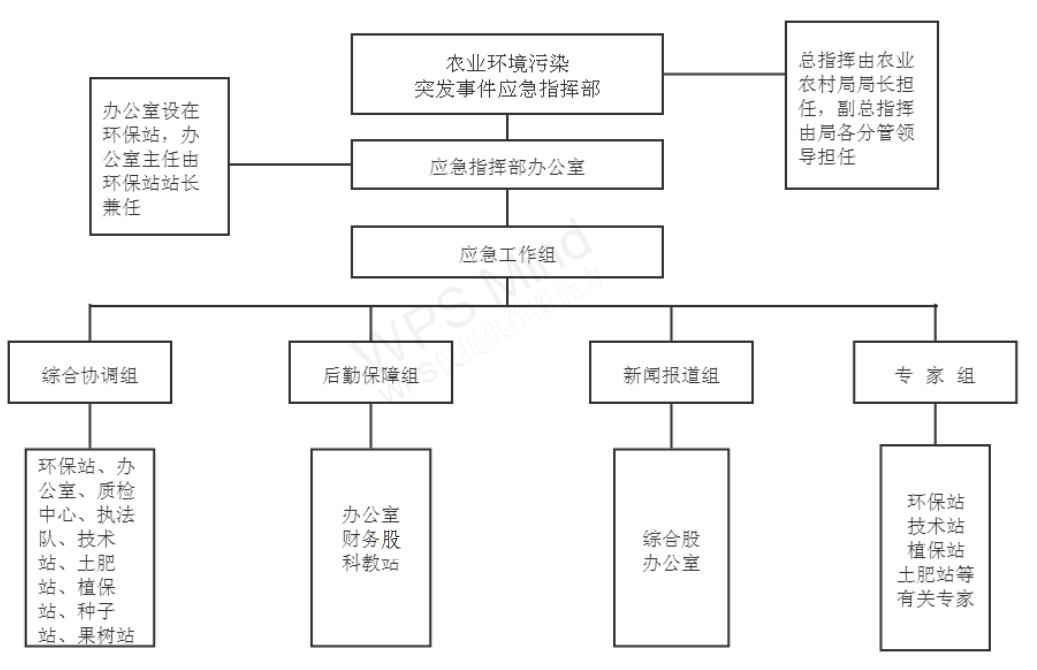 附录8.3阳城县农业环境污染突发事件应急响应流程图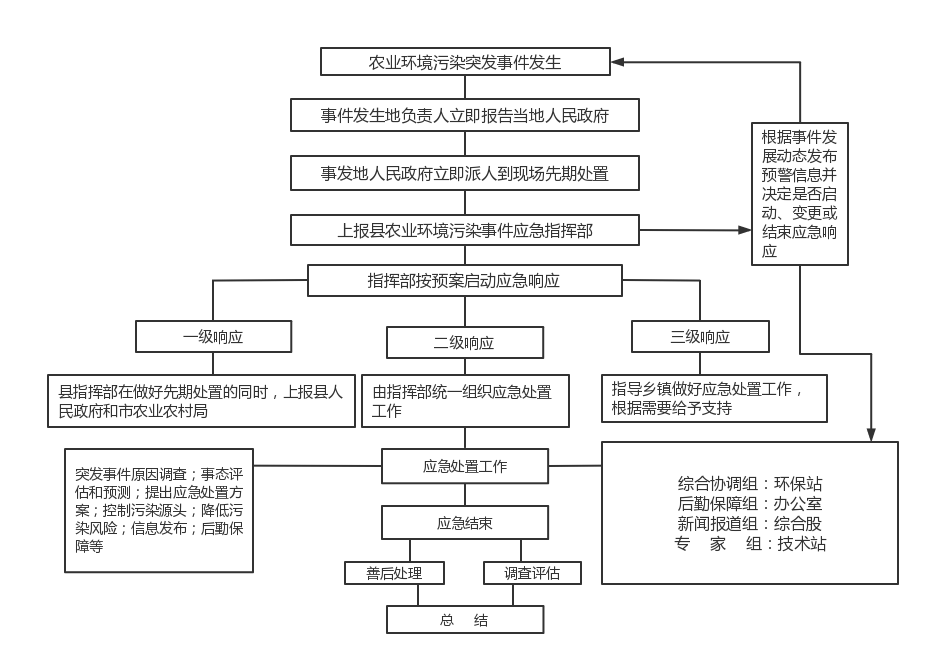 附录8.4阳城县农业环境污染突发事件应急通讯录单  位联系电话单  位联系电话县委办4223770凤城镇4223738县政府办4222726北留镇4851502县应急局4220425润城镇4814601市生态环境局阳城分局4239084町店镇3200360县消防救援大队4238475寺头乡4970002办公室4220358芹池镇4980098财务股4226308西河乡4834101科教站4226262演礼镇4841001环保站4226265次营镇4940019执法队4226315董封乡4900002综合股4226320横河镇4939018技术站4226883河北镇4920099土肥站4226210白桑镇4879000植保站4226317蟒河镇4870016质检中心4226313东冶镇4861111种子站4226315